Bydd y disgyblion yn addasu eu sgwrs yn ôl gofynion amrywiaeth eang o gyd-destunau, ac yn cyflwyno gwybodaeth a phrofiadau yn fwyfwy hyderus.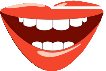 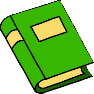 Wrth ddarllen a thrafod amrywiaeth eang o destunau, bydd y disgyblion yn adnabod gwahanol haenau o ystyr ac yn cyflwyno sylwadau ar eu harwyddocâd a’u heffaith.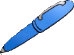 Bydd gwaith ysgrifennu’r dysgwyr yn denu ac yn cynnal diddordeb y darllenydd drwy’r dewis bwriadol o eirfa, ymadroddion a ffurfiau brawddegol wrth ddatblygu disgrifiadau, syniadau a dadleuon.Byddant yn ennyn diddordeb eraill drwy amrywio eu mynegiant a’u geirfa.Byddant yn mynegi barn aramrywiaeth eang o destunau ac yn cynnig rhesymau dros eu sylwadau drwy gyfeirio at gynnwys, themâu, adeiladwaith ac agweddau ar iaith ac arddull.Byddant yn cyflwyno gwybodaeth at wahanol ddibenion ac yn mynegi barn gan ddatblygu rhai pwyntiau i gefnogi safbwynt.Mewn trafodaeth byddant yn meddwl yn ofalus am yr hyn addywed eraill, gan ystyried sut a phryd i ymateb.Byddant yn cywain, galw i gof a chrynhoi gwybodaeth berthnasol o amrywiol ffynonellau yn eglur.Byddant yn defnyddio arddull, iaith a chywair addas i’r ffurf yn briodol.Bydd y disgyblion yn mynegi barn gan ddefnyddio tystiolaeth ar brydiau.Bydd ganddynt afael eithaf sicr ar gystrawen gywir ac idiom naturiol Gymraeg.Byddant yn dangos gafael eithaf sicr ar gystrawen naturiol yr iaith lafar ac yn amrywio geirfa a mynegiant yn ôl y cywair.Byddant yn treiglo ac yn sillafu – gan gynnwys geiriau afreolaidd – yn gywir fel rheol..Defnyddir ystod o atalnodi er mwyn egluro’r ystyr a threfnir syniadau mewn paragraffau.Bydd y gwaith yn ddarllenadwy ac wedi’i gyflwyno’n effeithiol.